АДМИНИСТРАЦИЯГОРОДСКОГО ПОСЕЛЕНИЯ ИГРИМБерезовского районаХанты-Мансийского автономного округа – ЮгрыПОСТАНОВЛЕНИЕот «20» марта 2020 года								№ 36пгт. Игрим	В соответствии со статьей  11.10 Земельного кодекса Российской Федерации, с Правилами землепользования и застройки городского поселения Игрим, утвержденными решением Думы Березовского района от 16.09.2010 №638, постановлением администрации городского поселения Игрим от 17.10.2019 года №159 «Об утверждении Административного регламента предоставления муниципальной услуги «Утверждение схемы расположения земельного участка или земельных участков на кадастровом плане территории», приказом Минэкономразвития России от 01.09.2014 № 540 «Об утверждении классификатора видов разрешенного использования земельных участков», на основании поданного заявления и представленных документов, администрация городского поселения Игрим постановляет:1. Утвердить схему расположения земельного участка на кадастровом плане территории, площадью 870 кв.м., из земель населенных пунктов, местоположение: Российская Федерация, Ханты-Мансийский автономный округ - Югра, Березовский район, пгт. Игрим, ул. Республики, д.15, с условным кадастровым номером 86:05:0324013:ЗУ1, с видом разрешенного использования – для индивидуального жилищного строительства, согласно приложению к настоящему постановлению.Вид территориальной зоны, в границах которой образован земельный участок - зона застройки индивидуальными жилыми домами (Ж 1).3. Отделу по земельному и муниципальному хозяйству обеспечить направление решения об утверждении схемы расположения земельного участка с приложением схемы в орган регистрации прав в срок не более чем 5 (пять) рабочих дней со дня принятия.4. Настоящее постановление вступает в силу со дня его подписания.5.Срок действия настоящего постановления составляет два года после его подписания.6. Контроль за выполнением настоящего постановления оставляю за собой.Глава поселения									Т.А. ГрудоУТВЕРЖДЕНАпостановлением администрациигородского поселения Игрим Березовского района от 20 марта 2020 № 36Схема расположения земельного участка на кадастровом плане территорииКадастровый квартал: 86:05:0324013Система координат: ХМАО- Югра 86 зона 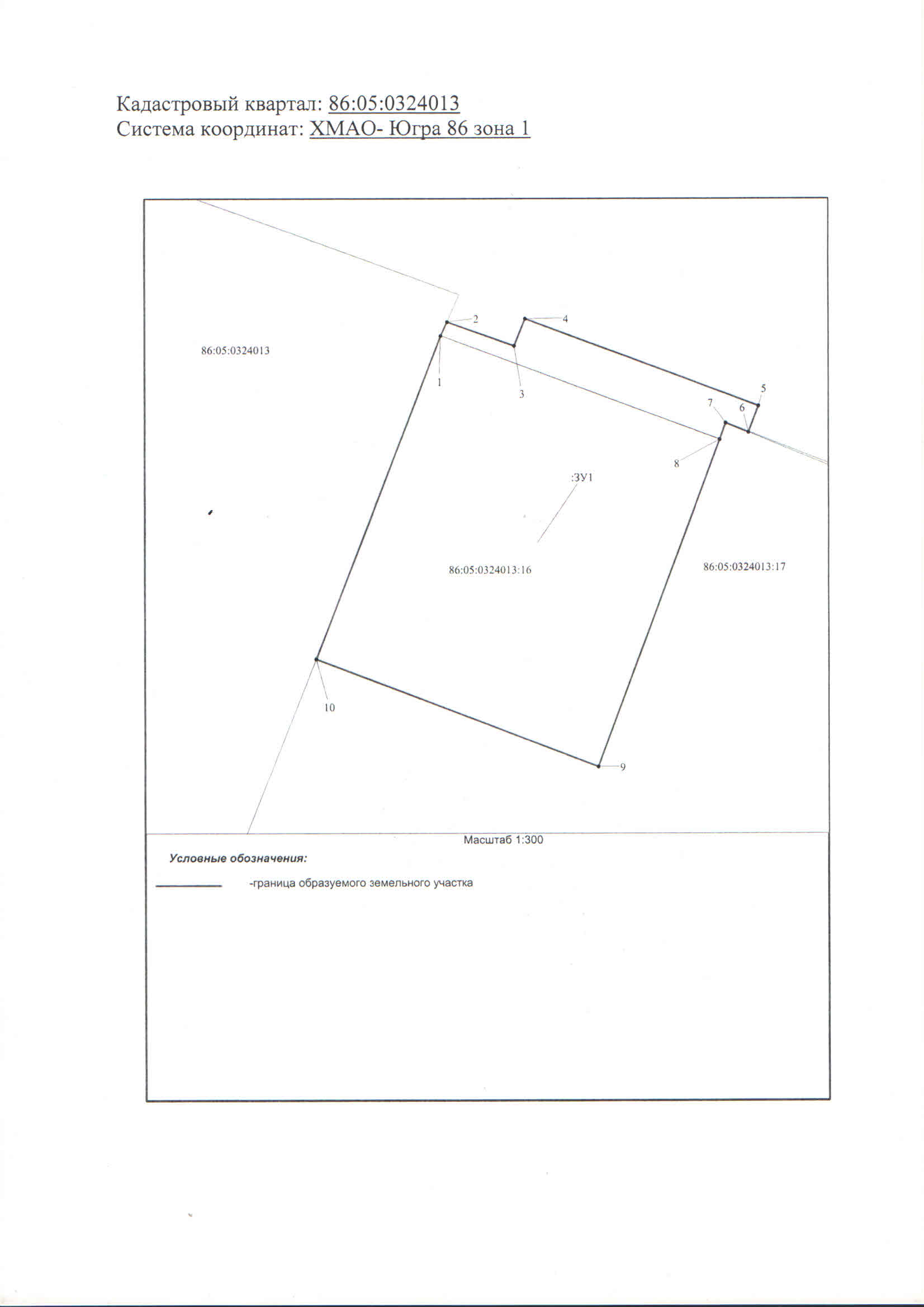 Об утверждении схемы расположения земельного участка на кадастровом плане территорииУсловный номер земельного участка: 86:05:0324013:ЗУ1Условный номер земельного участка: 86:05:0324013:ЗУ1Условный номер земельного участка: 86:05:0324013:ЗУ1Площадь земельного участка: 870 кв. мПлощадь земельного участка: 870 кв. мПлощадь земельного участка: 870 кв. мОбозначение характерных точек границыКоординаты, мКоординаты, мОбозначение характерных точек границыXY12311205539.941719594.7921205541.171719595.3431205539.081719601.1441205541.441719602.0951205533.861719622.2161205531.591719621.3571205532.401719619.3881205530.951719618.8791205502.611719608.36101205511.921719554.0211205539.941719594.79